                                                                                             ALLEGATO A - ISTANZA DI 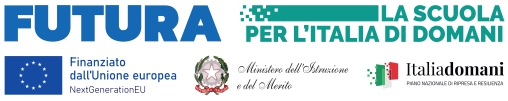 ALLEGATO A - PARTECIPAZIONE FIGURE PROFESSIONALI		OGGETTO: AVVISO INTERNO SELEZIONE FIGURE PROFESSIONALI D.M. 65 DEL 12/04/2023.PIANO NAZIONALE DI RIPRESA E RESILIENZA (PNRR) Missione 4 “Istruzione e Ricerca” - Componente 1 “Potenziamento dell’offerta dei servizi di istruzione: dagli asili nido alle Università” - Investimento 3.1 “Nuove competenze e nuovi linguaggi” - Azioni di potenziamento delle competenze STEM e multilinguistiche (D.M. 65/2023) Titolo Progetto “Avanti tutta!” - Codice Progetto M4C1I3.1-2023-1143-P-29112 - CUP J74D23001590006Al Dirigente Scolastico dell’Istituto comprensivo “PARISI DE SANCTIS”Il La Sottoscritto/anato/a acodice fiscale |__|__|__|__|__|__|__|__|__|__|__|__|__|__|__|__|residente a viarecapito tel. indirizzo E-Mail indirizzo PECCHIEDEdi partecipare alla selezione per l’attribuzione dell’incarico relativo al progetto: “Avanti tutta!” - Codice Progetto M4C1I3.1-2023-1143-P-29112A tal fine, consapevole della responsabilità penale e della decadenza da eventuali benefici acquisiti. Nel caso di dichiarazioni mendaci, dichiara sotto la propria responsabilità quanto segue:di aver preso visione delle condizioni previste dal bandodi essere in godimento dei diritti politicidi non aver subito condanne penali ovvero di avere i seguenti provvedimenti penali_________________________________________________________________________di non avere procedimenti penali pendenti, ovvero di avere i seguenti procedimenti penali pendenti: _____________________________________________________________________di impegnarsi a documentare puntualmente tutta l’attività svoltadi essere disponibile ad adattarsi al calendario dei lavoridi non essere in alcuna delle condizioni di incompatibilità con l’incarico previsti dalla norma vigentedi avere la competenza informatica l’uso della piattaforma on line “Gestione progetti PNRR”Data___________________ firma_____________________________________________Si allega alla presente Documento di identità in fotocopiaProposta progettualeCurriculum Vitae in formato europeoN.B.: La domanda priva degli allegati e non firmati non verrà presa in considerazioneDICHIARAZIONI AGGIUNTIVEIl/La sottoscritto/a, ai sensi degli art. 46 e 47 del dpr 28.12.2000 n. 445, consapevole della responsabilità penale cui può andare incontro in caso di affermazioni mendaci ai sensi dell'art. 76 del medesimo dpr 445/2000 dichiara di avere la necessaria conoscenza della piattaforma PNRR e di quant’altro occorrente per svolgere con correttezza tempestività ed efficacia i compiti inerenti alla figura professionale per la quale si partecipa ovvero di acquisirla nei tempi previsti dall’incaricoData___________________ firma_____________________________________________________________________Il/la sottoscritto/a, ai sensi della legge 196/03, autorizza e alle successive modifiche e integrazioni GDPR 679/2016, autorizza l’istituto______________________ al trattamento dei dati contenuti nella presente autocertificazione esclusivamente nell’ambito e per i fini istituzionali della Pubblica AmministrazioneData___________________ firma_____________________________________________________________________INTERVENTO TIPOLOGIA A 1ESPERTOTUTORINTERVENTO TIPOLOGIA A 2TUTORORIENTAMENTO ALLE CARRIERE STEM ESPERTOGRUPPO DI LAVORO PER L’ORIENTAMENTO E IL TUTORAGGIO PER LE STEM E IL MULTILINGUISMOTUTORGRUPPO DI LAVORO PER IL MULTILINGUISMOTUTOR